На основу чл. 16, 24. и 33. Покрајинске скупштинске одлуке о покрајинској управи („Службени лист АПВ“, бр. 37/14 и 54/14 - др.одлука, 37/15, 29/17, 24/19, 66/20 и 38/21), чл. 11. и 23. став 4. Покрајинске скупштинске одлуке о буџету АП Војводине за 2024. годину („Службени лист АПВ“, брoj 45/23), у вези са Покрајинском скупштинском одлуком о програму заштите, уређења и коришћења пољопривредног земљишта на територији Аутономне покрајине Војводине у 2024. години („Службени лист АПВ“, број 45/23), и Правилником о спровођењу конкурса које расписује Покрајински секретаријат за пољопривреду, водопривреду и шумарство („Службени лист АП Војводине 8/23, 56/23 и 17/24), покрајински секретар за пољопривреду, водопривреду и шумарство (у даљем тексту: покрајински секретар) доносиПРАВИЛНИКЗА ДОДЕЛУ БЕСПОВРАТНИХ СРЕДСТАВА ЗА НАБАВКУ КВАЛИТЕТНИХ ПРИПЛОДНИХ ГРЛА У АП ВОЈВОДИНИ У 2024. ГОДИНИОпште одредбеЧлан 1.Правилником о додели бесповратних за набавку квалитених приплодних грла у АП Војводини у 2024. години (у даљем тексту: Правилник) прописују се висина и начин доделе средстава, намена средстава, поступак додељивања средстава, критеријуми за доделу средстава и друга питања значајна за конкурс из Програма заштите, уређења и коришћења пољопривредног земљишта на територији Аутономне покрајине Војводине у 2024. години (у даљем тексту: Програм), који је саставни део Покрајинске скупштинске одлуке о програму заштите, уређења и коришћења пољопривредног земљишта на територији Аутономне покрајине Војводине у 2024. години („Службени лист АПВ“, бр. 45/23) на који је сагласност дало Министарство пољопривреде, шумарства и водопривреде број: 000292276 2023 14847 000 000 000 001 од 17.10.2023. године.Програм из става 1. овог члана усвојила је Скупштина Аутономне покрајине Војводине, а Покрајински секретаријат за пољопривреду, водопривреду и шумарство (у даљем тексту: Покрајински секретаријат) задужен је за његову реализацију.Висина доделе средставаЧлан 2.За реализацију активности предвиђено је укупно 150.000.000,00 динара. Максимални износ бесповратних средстава по једној пријави за:* набавку квалитетних приплодних грла говеда-јуница је до 3.000.000,00 динара без ПДВ-а* набавку квалитетних приплодних грла- назимица је до 1.000.000,00 динара без ПДВ-а * набавку квалиетних приплодних грла-оваца и коза  је до 1.000.000,00 динара без ПДВ-аМинимални износ бесповратних средстава по једној пријави за набавку:*Износи 200.000, 00 динара без ПДВ –а по пријави.Начин доделе бесповратних средставаЧлан 3.Приликом обрачуна, узима се вредност прихватљивих трошкова инвестиције без пореза на додату вредност (ПДВ).Бесповратна средства за подршку инвестиција по конкурсу утврђују се у износу до 90 % од укупно прихватљивих трошкова инвестиције.	Приликом разматрања поднетих пријава за остваривање бесповратних средстава, признаваће се само инвестиције реализоване након 01. 01. 2024. године.Средства ће се додељивати путем конкурса који се објављује у једним дневним новинама, на интернет страници Покрајинског секретаријата, као и у „Службеном листу АП Војводине“ (у даљем тексту: Конкурс).Конкурс је отворен до 31. 05. 2024. године.Документација поднета на Конкурс се не враћа. На захтев подносиоца пријава који нису остварили право на бесповратна средства, могуће је враћање документације.Средства за подршку инвестиција, према Правилнику и по Конкурсу, додељују се бесповратно.Намена бесповратних средставаЧлан 4.Предмет конкурса је додела бесповратних средстава за набавку квалитетних приплодних грла говеда, свиња, оваца и коза.Корисник подстицајних средстава може поднети само једну пријаву и то за једну врсту животиња.Бесповратна средства која се додељују по овом Конкурсу намењена су за инвестиције наведене у табелама:Сектор млеко:Сектор месо Члан 5.Бесповратна средства се не могу користити за:порезе, укључујући и порез на додату вредност;трошкове увоза, царине и шпедиције;плаћање путем компензације и цесије;промет између повезаних лица;новчане, финансијске казне и трошкове парничног поступка;трошкове банкарске провизије;трошкове премера и геодетских снимања;трошкове за куповину половне опреме и материјала;трошкове монтаже опреме;доприносе у натури.Право на учешће на конкурсуЧлан 6. Право на подстицаје остварују : физичко лице:   	носилац регистрованог пољопривредног газдинстава,предузетник носилац регистрованог комерцијалног пољопривредног газдинстава.правно лице:привредно друштво носилац регистрованог комерцијалног пољопривредног газдинства,земљорадничка задруга носилац регистрованог комерцијалног пољопривредног газдинства,сложена задруга носилац регистрованог комерцијалног пољопривредног газдинства.верске заједнице, цркве и манастириУслови за учешће на конкурсуЧлан 7.Општи услови за све подносиоце пријава:подносилац пријаве мора бити уписан у Регистар пољопривредних газдинстава у складу са Правилником о начину и условима уписа и вођења регистра пољопривредних газдинстава и налазити се у активном статусу; подносилац пријаве – физичко лице може поднети пријаву уколико у Регистру пољопривредних газдинстава има пријављену радну активност: бави се пољопривредом више од 50% или искључиво пољопривредом;подносилац пријаве мора имати пребивалиште на територији јединице локалне самоуправе у АП Војводини, односно подносиоци пријаве правна лица морају имати седиште на територији јединице локалне самоуправе у АП Војводини;место реализације инвестиције мора бити на територији јединице локалне самоуправе у АП Војводини; подносилац пријаве мора регулисати доспеле пореске обавезе од стране надлежног органа јединице локалне самоуправе, закључно са 31.12.2023. године; подносилац пријаве мора измирити доспеле обавезе по уговорима о закупу пољопривредног земљишта у државној својини;подносилац пријаве за инвестицију за коју подноси пријаву не сме користити подстицаје по неком другом основу (субвенције, подстицаји) за исту намену, односно иста инвестиција не сме бити предмет другог поступка за коришћење подстицаја, осим подстицаја у складу с посебним прописом којим се уређује кредитна подршка регистрованим пољопривредним газдинствима;подносилац пријаве не сме имати неиспуњених уговорних обавеза према Покрајинском секретаријату за пољопривреду водопривреду и шумарство (у даљем тексту: Секретаријат), као ни према Министарству пољопривреде, шумарства и водопривреде, на основу раније потписаних уговора;подносилац пријаве не сме остварити новчане позајмице од добављача од којег набавља инвестицију која je предмет подстицаја;подносилац пријаве и добављач опреме не могу да представљају повезана лица ‒ у смислу чланa 62. Закона о привредним друштвима („Службени гласник РС“, бр. 36/11, 99/11, 83/14, 5/15, 44/18, 95/18 и 91/19);плаћање мора да се врши искључиво на текући рачун добављача;прихватају се рачуни за инвестиције реализоване након 01.01.2024. године;Додатни услови за предузетнике и правна лица: Подносилац пријаве-предузетник и правно лице мора бити уписан у регистар привредних субјеката и мора да се налази у активном статусу; 14. Према подносиоцу пријаве- правном лицу не сме бити покренут поступак стечаја и/или ликвидације; 15. Подносилац пријаве - правно лице мора бити разврстано у микро и мало правно лице, у складу са законом којим се уређује рачуноводство; 16. Задруге морају имати обављену задружну ревизију.Додатни услови за верске заједнице, цркве и манастиреподносилац пријаве  мора бити уписан у  Регистар цркава и верских заједница у складу са законом којим се уређују цркве и верске заједнице Специфични услови за учешће на конкурсуЧлан 8.СЕКТОР МЛЕКО Пољопривредна газдинства која на крају инвестиције имају максимално 300 грла јуница млечних и комбинованих расаПољопривредна газдинства која на крају инвестиције имају максимално 400 грла оваца или козаСЕКТОР МЕСО Пољопривредна газдинства која на крају инвестиције имају максимално 300 приплодних грла назимицаПољопривредна газдинства која која на крају инвестиције имају максимално 300 грла товних јуницаПољопривредна газдинства која која на крају инвестиције имају максимално 400 грла оваца или коза.Пољопривредно газдинство након реализације инвестиције, мора имати одговарајућу врсту животиња обележену и регистровану у складу са законом који се уређује ветеринарство, такође у Регистру пољопривредних газдинстава мора имати пријављен одговарајући сточни фонд (податке о врсти животиња и броју газдинства (ХИД) на којима се држе и узгајају.Потребна документацијаЧлан 9. Документација коју достављају сви подносиоци пријава:образац пријаве (попуњен искључиво на рачунару) са обавезним потписом подносиоца пријаве;фотокопија личне карте или очитана чипована лична карта носиоца пољопривредног регистрованог газдинства или овлашћеног лица у правном лицу;оверени Изводи из Регистра пољопривредних газдинстава (подаци о пољопривредном газдинству, структура биљне производње, подаци о животињама, не старији од 30 дана);доказ о измиреним доспелим пореским обавезама које су доспеле до 31.12.2023. године за подносиоца пријаве (издато од стране надлежног органа јединице локалне самоуправе пребивалишта, односно седишта подносиоца пријаве, као и надлежног органа локалне самоуправе где се налази предметна инвестиција, уколико се предметна инвестиција налази на територији друге локалне самоуправе у АП Војводини);доказ о измиреним доспелим обавезама за закуп пољопривредног земљишта у државној својини (потврда надлежног органа или фотокопија уговора са Министарством пољопривреде, шумарства и водопривреде и доказ o извршеном плаћању по уговору);за подносиоце пријава који аплицирају путем предрачуна или купопродајног предуговора:6.  предрачун са пропратним актом добављача у коме ће бити исказана цена без ПДВ-а, ПДВ и цена са ПДВ-ом, појединачно за наведену расу животиња и идентификационе бројеве животиња (уколико се набавка квалитетних приплодних грла врши од правних лица). Уколико се набавка квалитетних приплодних грла врши од регистрованог пољопривредног газдинства доставља се купопродајни предуговор оверен код јавног бележника у коме мора бити наведена раса животиња и идентификациони бројеви животиња и исказана вредност  животиња појединачно и збирно у валути РСД; 7. изјава добављача да може извршити испоруку предмета инвестиције из предрачуна до 30. септембра 2024. године; за подносиоце пријава који аплицирају путем рачуна или купопродајног уговорауколико се набавка квалитетних приплодних грла врши од регистрованог пољопривредног газдинства доставља се купопродајни уговор оверен код јавног бележника у коме ће бити наведена раса животиња и идентификациони бројеви животиња и исказана вредност  животиња појединачно и збирно у валути РСД илиуколико се набавка квалитетних приплодних грла врши од правних лица доставља се оригинал фактура, односно копија електронске фактуре, у складу са законом којим се уређује електронско фактурисање или фискални рачун са пропратним актом добављача у коме ће бити исказана цена без ПДВ-а, ПДВ и цена са ПДВ-ом, појединачно и укупно и оверен списак са идентификационим бројевима животиња 9. фотокопија педигреа;фотокопија уверења о здравственом стању животиња, оверена од стране надлежне ветеринарске установе;доказ о извршеном плаћању предметне инвестиције и то извод подносиоца пријаве или извод добављача оверен од стране банке. Плаћање се врши искључиво налогом за пренос са наменског рачуна корисника средстава на рачун продавца; фотокопија уговора о кредиту, уколико је предметна инвестиција набављена путем кредита;фотокопија јединствене царинске исправе - не старије од 01.01.2024. године (уколико је подносилац пријаве директни увозник);изјава  1.  подносиоца пријаве који својим  потписом потврђује под материјалном и кривичном одговорношћу истинитост и тачност података и даје сагласност за коришћење датих података током процеса провере, плаћања и трајања утврђених обавеза;Изјава 2. подносиоца пријаве који својим потписом потврђује да је упознат са одредбама члана 103. Закона о општем управном поступку („Службени гласник РС“ бр. 18/2016, 95/2018 –аут.тумачење и 2/23 –одлука УС) по којима је орган дужан да по службеној дужности, у складу са законом, врши увид, прибавља и обрађује податке о чињеницама о којима се води службена евиденција, а који су неопходни за одлучивање;Додатна обавезна документација за предузетнике:16. извод из Агенције за привредне регистре, с пореским идентификационим бројем;Додатна обавезна документација за правна лица:извод из Агенције за привредне регистре, с пореским идентификационим бројем;потврда Агенције за привредне регистре о томе да над правним лицем није покренут поступак стечаја и/или ликвидације;извод из финансијског извештаја из којег произилази да је правно лице разврстано у микро или мало правно лице, у складу са Законом о рачуноводству („Службени гласник РС“, број 73/2019);за задруге потврду овлашћеног Ревизијског савеза да задруга послује у складу са Законом о задругама, при чему се потврда издаје на основу коначног извештаја о обављеној задружног ревизији, не старијем од две године, у складу са Законом о задругама;Додатна обавезна документација за  верске заједнице, цркве и  манастиреРешење о упису Регистар цркава и верских заједница у складу са законом којим се уређују цркве и верске заједнице,и доказ пореским идентификационим бројем;Документација коју достављају подносиоци пријаве опционофотокопија дипломе пољопривредног или ветеринарског факултета или сведочанство средње пољопривредне школе или ветеринарски техничар (уколико подносилац пријаве нема диплому наведених институција, није потребно достављати другу документацију);потврда о чланству у земљорадничкој задрузи издата од стране Агенције за привреднe регистре.	Подносилац пријаве треба да се изјасни на обрасцу који је саставни део пријаве о томе да ли ће документацију наведену под тачком 4., прибавити сам или ће Покрајински секретаријат по службеној дужности од надлежних органа прибављати податке о чињеницама о којима се води службена евиденција у складу са законом који уређује општи управни поступак.Уколико се приплодна грла  набављају из иностранства, подносилац пријаве обавезан је да достави документа преведена на српски језик, од стране овлашћеног судског тумача. Уколико је рачун/предрачун исказан у страној валути, неопходно је у обрасцу пријаве унети вредност инвестиције у динарској противвредности, обрачунатој по средњем курсу НБС, на дан издавања рачуна/предрачуна.Комисија задржава право да поред наведених затражи и друга документа. Образац пријаве на конкурсЧлан 10.Пријава на конкурс у органу, служби или организацији  садржи:Опште податке о подносиоцу пријаве Податке о локацијиПодатке о намени средства Податке о рачуну/предрачуну који се прилаже уз образац пријаве(2) Образац пријаве  чини саставни део овог Правилника.Начин подношења пријавеЧлан 11.Физичко лице, носилац регистрованог пољопривредног газдинства, пријаву са потребном документацијом може доставити:- путем поште на адресу органа, - лично у Писарници покрајинских органа управе или - електронским путем – АгроСенс платформа. Предузетник, носилац регистрованог пољопривредног газдинства, или правно лице, носилац регистрованог пољопривредног газдинства, пријаву са потребном документацијом доставља искључиво електронским путем – АгроСенс платформа. Ако се пријава подноси електронским путем, на месту које је предвиђено за потпис уноси се електронски потпис.Упутство о начину подношења електронске пријаве и електронском општењу између органа и подносиоца пријаве саставни је део овог Правилника и објављен је на интернет страници органа.Шифра пријавеЧлан 12. Приликом уноса пријаве у информациони систем за обраду пријава Покрајинског секретаријата - Агро Сенс, пријава добија шифру под којом подносилац пријаве учествује у даљем поступку. Подносилац пријаве се обавештава о додељеној шифри путем електронским путем – путем електронског сандучета или пријављене електронске адресе.Поступање с пријавамаЧлан 13.Сви тражени подаци на пријавном обрасцу морају бити попуњени читко и јасно. Oбразац пријаве у целости се попуњава искључиво на рачунару.Oбразац пријаве може да се попуњава и на ћириличном и на латиничном писму - осим назива привредног субјекта - назив привредног субјекта мора бити попуњен истим писмом којим је регистрован у Агенцији за привредне регистреУ пријавни образац морају бити унети сви тражени подаци, а уколико пријавни образац не садржи обавезне податке у делу Општи подаци о подносиоцима пријаве и Подаци о локацији улагања - пријава ће бити одбачена. Уколико уз пријаву ниje приложенa сва тражена документација, Покрајински секретаријат по службеној дужности од надлежних органа прибавља податке о чињеницама о којима се води службена евиденција у складу са законом који уређује општи управни поступак, а за осталу документацију подносилац пријаве ће бити позван,  путем е-сандучета,  да је допуни у року од осам (8) дана од дана пријема позива.　　　　Уколико подносиоци непотпуних пријава у року из претходног става не допуне документацију, пријава ће бити одбачена као непотпуна.　　　　Пријаве које су допуњене биће разматране тек након достављања документације која је тражена позивом из става 5. овог члана.Критеријуми за доделу бесповратних средставаЧлан 14.Комисија даје предлог за доделу бесповратних средстава на основу поднете документације и критеријума:У складу с критеријумима, који су дефинисани Правилником, формира се бодовна листа на основу које се додељују бесповратна средства до висине средстава опредељених конкурсом.Одлучивање о додели средставаЧлан 15.Комисија за разматрање пријава (у даљем тексту: Комисија), коју је именовао покрајински секретар, разматра поднете пријаве. Комисија утврђује листу подносилаца пријава  који испуњавају услове на основу достављене документације, у складу с критеријумима дефинисаним у Конкурсу и Правилнику и формира бодовну листу на основу које се додељују бесповратна средства, а све до утрошка средстава опредељених Конкурсом. Истовремено са записником Комисија доноси и предлог одлуке о додели средстава.Предлогом одлуке о додели средстава утврђују се појединачни износи средстава по подносиоцу пријаве ком су одобрена средства и начин бодовања, а подносиоцима пријава којима средства нису одобрена наводе се разлози одбијања или одбацивања.Одлуку о додели средстава доноси покрајински секретар на основу предлога Комисије за спровођење Конкурса. Одлука се објављује на званичној интернет страници Покрајинског секретаријата: www.psp.vojvodina.gov.rs.У бодовној листи и у Одлуци о додели средства уноси се само шифра подносиоца пријаве. Део записника којим се констатују подносиоци пријава са личним подацима постаје јавно доступан по окончању фискалне године за који се расписује конкурс. Покрајински секретаријат задржава право да од подносиоца пријаве затражи додатну документацију, као и да од пољопривредне инспекције Министарства пољопривреде, шумарства и водопривреде тражи да изврши контролу реализације предмета уговора, посебно у случају рачуна и предрачуна које су издали добављачи опреме који нису у систему ПДВ-а и рачуна који су знатно изнад тржишне вредности.Појединачна решењаЧлан 16.На основу одлуке о додели средстава, коју је донео покрајински секретар, комисија за спровођење конкурса сачињава, а покрајински секретар доноси решење са образложењем и поуком о правном средству за подносиоце пријава којима су пријаве одбијене или одбачене. Право жалбеЧлан 17.Незадовољни подносилац пријаве има право жалбе на појединачно решење, у складу са законом.Жалба се улаже Покрајинској влади, путем Покрајинског секретаријата, у року од 15 дана од дана достављања појединачног решења. О жалби се одлучује у поступку прописаном Законом о општем управном поступку.Измена  одлукеЧлан 18.Комисија ће предложити измену и допуну Одлуке о расподели средстава на основу усвојених жалби или  уколико подносиоци пријава одустану од релизације инвестиције, раскида или анексирања закључених уговора, а предност ће имати подносиоци пријава према редоследу бодовне листе, који су конкурисали путем рачуна.Уговор о додели средставаЧлан 19.Након доношења одлуке о додели бесповратних средстава, покрајински секретар у име Покрајинског секретаријата закључује уговор о додели средстава с корисником, којим се регулишу права и обавезе уговорних страна.Корисник средстава у обавези је да, приликом потписивања уговора са Покрајинским секретаријатом о коришћењу средстава – достави меницу са меничном изјавом, а за правно лице и предузетника - регистровану меницу са меничном изјавом, као средство обезбеђења да ће у наредних пет година у Регистру пољопривредних газдинстава које издаје Управа за трезор, имати уписано најмање онај број грла за који је остварен подстицај. Рок за реализацију инвестиције је 04. октобра 2024. године.Исплата бесповратних средставаЧлан 20.Бесповратна средства исплаћују се након реализације инвестиције, односно након што корисник бесповратних средстава достави Секретаријату следећу документацију:Корисник средстава који је аплицирао путем рачуна или купопродајног уговора:захтев за исплату са извештајем о наменском утрошку средстава;оверени Изводи из Регистра пољопривредних газдинстава (подаци о пољопривредном газдинству, структура биљне производње, подаци о животињама, не старији од 30 дана). У Регистру пољопривредних газдинстава мора имати пријављен одговарајући сточни фонд (податке о врсти животиња и броју газдинства (ХИД) на којима се држе и узгајају.Корисник средстава који је аплицирао путем предрачуна или предуговора:захтев за исплату са извештајем о наменском утрошку средстава;оверени Изводи из Регистра пољопривредних газдинстава (подаци о пољопривредном газдинству, структура биљне производње, подаци о животињама, не старији од 30 дана). У Регистру пољопривредних газдинстава мора имати пријављен одговарајући сточни фонд (податке о врсти животиња и броју газдинства (ХИД) на којима се држе и узгајају.уколико се набавка квалитетних приплодних грла врши од регистрованог пољопривредног газдинства доставља се купопродајни уговор оверен код јавног бележника у коме ће бити наведена раса животиња и идентификациони бројеви животиња и исказана вредност  животиња појединачно и збирно у валути РСД   илиуколико се набавка квалитетних приплодних грла врши од правних лица доставља се оригинал фактура, односно копија електронске фактуре, у складу са законом којим се уређује електронско фактурисање или фискални рачун са пропратним актом добављача у коме ће бити исказана цена без ПДВ-а, ПДВ и цена са ПДВ-ом, појединачно и укупно и оверен списак са идентификационим бројевима животиња,;фотокопија педигреа;фотокопија уверења о здравственом стању животиња, оверена од стране надлежне ветеринарске установедоказ о извршеном плаћању предметне инвестиције и то извод подносиоца пријаве или извод добављача опреме оверен од стране банке. Плаћање се врши искључиво налогом за пренос са наменског рачуна корисника средстава на рачун продавца; фотокопија уговора о кредиту, уколико је предметна инвестиција набављена путем кредита;фотокопија јединствене царинске исправе (уколико је подносилац пријаве директни увозник) - не старије од 01.01.2024. године;Покрајински секретаријат задржава право да од корисника средстава затражи додатну документацију.Секретаријат ће наложити  Пољопривредној стручној и саветодавној служби АП Војводине да изврши увид у чињенично стање (завршна контрола) на терену, с тим да задржава право да путем своје Комисије изврши контролу предмета уговора.Исто тако, Покрајински секретаријат може да од пољопривредне инспекције Министарства пољопривреде, шумарства и водопривреде затражи да се изврши контрола реализације предмета уговора.Бесповратна средства ће се исплаћивати у складу с приливом средстава у буџет АП Војводине.Обавезе корисника средставаЧлан 21.Корисник бесповратних средстава по Конкурсу дужан је да : се минимум најмање пет година од дана исплате подстицаја бави производњом за коју су одобрена подстицајна средства, у Регистру пољопривредних газдинстава које издаје Управа за трезор, најмање пет година од дана исплате подстицаја, има уписано најмање онај број грла за који је остварен подстицај,уколико је дошло до угинућа животиња у року од 7 дана о томе обавести Покрајински секретаријат,сву документацију која је у вези са инвестицијом чува најмање пет година од дана исплате подстицаја.Обавезе корисника средстава ће бити регулисане уговором и Правилником о спровођењу конкурса које  расписује покрајински секретаријат за пољопривреду, водопривреду и шумарство.Корисник средстава по Конкурсу за ког се утврди да није поступао у складу са одредбама Конкурса и уговора, корисник који је Покрајинском секретаријату онемогућио да обави контролу односно корисник који је достављао нетачне податке, дужан је да врати примљени износ бесповратних средстава с припадајућом законском затезном каматом која се обрачунава од дана исплате бесповратних средстава до дана враћања средстава.Праћење извршавања уговораЧлан 22.Административну контролу, односно испуњеност обавеза из уговора прати и контролише ресорни сектор Покрајинског секретаријата.Провера стања на терену обавља се и у току пет (5) година након преноса средстава,  путем извештаја Пољопривредне стручне и саветодавне службе АП Војводине са терена или теренском контролом (ванредни мониторинг).Завршне одредбеЧлан 23.Правилник ступа на снагу даном објављивања у „Службеном листу Аутономне покрајине Војводине“.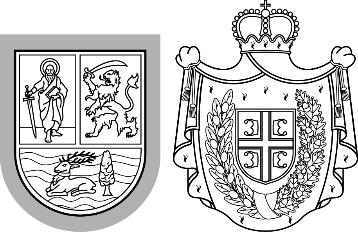 Република СрбијаАутономна покрајина ВојводинаПокрајински секретаријат запољопривреду, водопривреду и шумарствоБулевар Михајла Пупина 16, 21000 Нови СадТ: +381 21 487 44 11; 456 721 F: +381 21 456 040  psp@vojvodina.gov.rsРепублика СрбијаАутономна покрајина ВојводинаПокрајински секретаријат запољопривреду, водопривреду и шумарствоБулевар Михајла Пупина 16, 21000 Нови СадТ: +381 21 487 44 11; 456 721 F: +381 21 456 040  psp@vojvodina.gov.rsБРОЈ:  001536366 2024 09419 003 000 000 001                                   ДАТУМ:25.04.2024. годинеРедни бројШифра инвестицијеНазив инвестицијеMaксимални износ бесповратних средставадо 90%1101.1.11.1 Набавка квалитетних приплодних грла млечних и комбинованих раса говеда (јуница узраста од 10 до 31 месец у моменту издавања рачуна о набавци)до 220.000,00/грлу21.2. Овце и козе (двиске и двисци) старости од 6 до 18 месецидо 35.000,00/ грлуРедни бројШифра инвестицијеНазив инвестицијеMaксимални износ бесповратних средставадо 90%1101.2.12.1. говеда (јунице) товних раса старости од 10 до 31 месецадо 200.000,00 дин/грлу;2101.2.12.2. Овце и козе (двиске и двисци) старости од 6 до 18 месецидо 35.000,00/ грлу3101.2.12.3. свиње (назимице) старости од 7 до 12 месецидо 45.000,00 дин/грлурбТип критеријума за изборДа/небодовиДатум прве регистрације РПГ - више од 3 годинеда5Досадашње коришћење средстава Покрајинског секретаријата за пољопривреду,водопривреду и шумарство у последње три годинене10Досадашње коришћење средстава Покрајинског секретаријата за пољопривреду,водопривреду и шумарство у последње три годинеда5Корисник је задруга или члан задруге Да10оцена одрживости инвестиције - нискаДа0оцена одрживости инвестиције - средњаДа10оцена одрживости инвестиције - високаДа30Степен развијености општине -  изнад републичког просекада5Степен развијености општине - од 80 до 100% од републичког просекада10Степен развијености општине - од 60 до 80% од републичког просекада15Степен развијености општине - испод 60% од републичког просекада20Подносилац захтева је женаДа10Подносилац захтева је лице млађе од 40 годинаДа10Пребивалиште - градДа0Пребивалиште - општинаДа10Пребивалиште – остала насељена местаДа20Радна активност - бави се пољопривредом више од 50%Да10Радна активност - бави се искључиво пољопривредомДа30Поднета документација комплетна (само уколико је достављена сва тражена документација)Да10Конкурише путем рачунаДа10Образовање подносиоца пријаве –  средња пољопривредна школа, ветеринарски техничарда5Образовање подносиоца пријаве – пољопривредни и ветеринарски факултетДа10Уговор раскинут са подносиоцем пријаве у претходних 5 година одустао од реализације инвестиције пре потписивања уговорада-5Подносилац пријаве у претходних 5 година одустао од реализације инвестиције након потписивања уговорада-10ПОКРАЈИНСКИ СЕКРЕТАРВладимир Галић